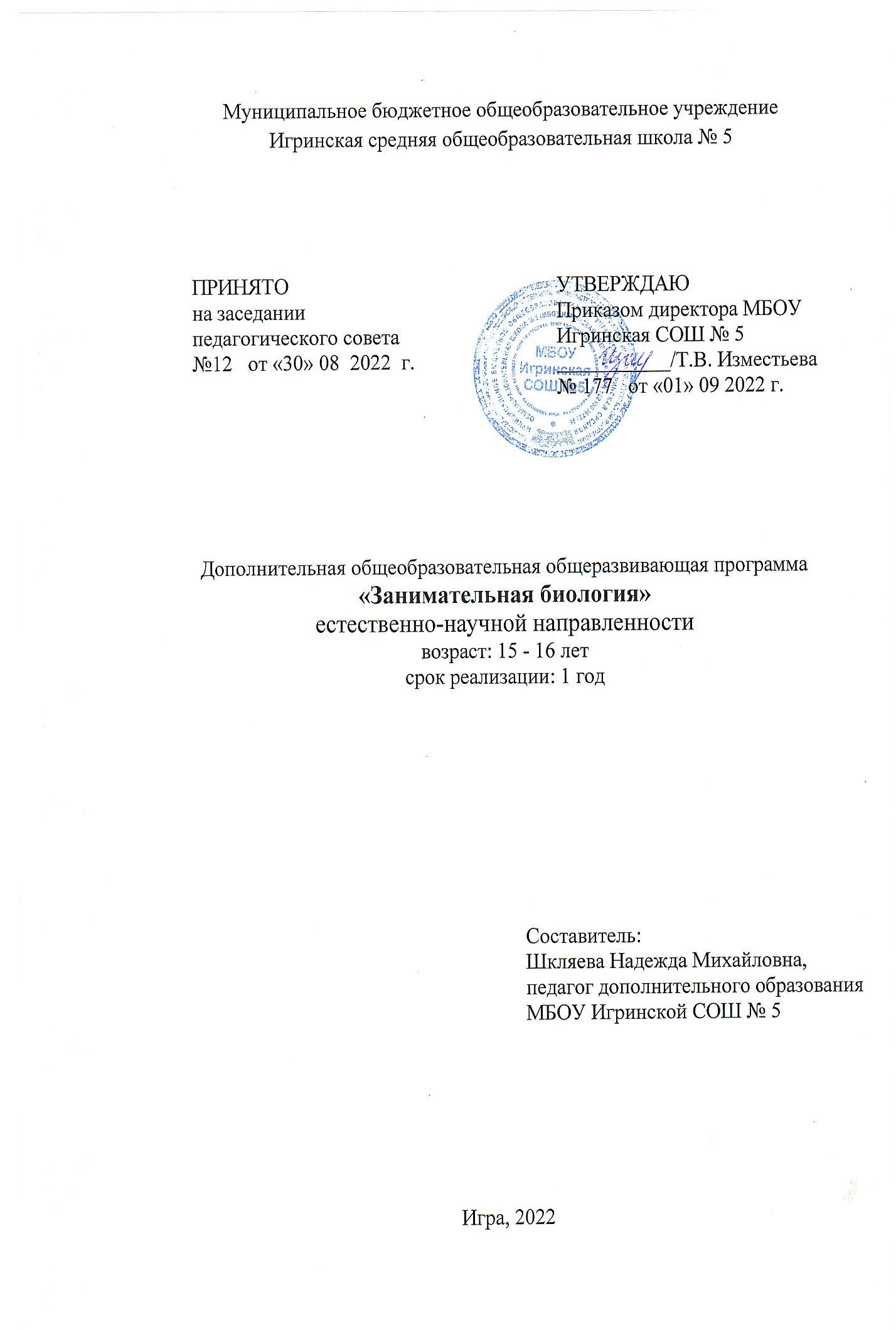 ПОЯСНИТЕЛЬНАЯ ЗАПИСКАРабочая программа «Занимательная биология » разработана в соответствии с Федеральным законом от 29.12.2012 г. № 273-ФЗ «Об образовании в Российской Федерации», Приказом Министерства образования и науки РФ от 09.11.2018 г. № 196 «Об утверждении Порядка организации и осуществления образовательной деятельности по дополнительным общеобразовательным программам», Приказ Министерства образования и науки УР от 20.03.2018 г. № 281 «Об утверждении правил персонифицированного финансирования дополнительного образования детей в Удмуртской Республике», Постановлением Главного государственного санитарного врача РФ от 04.07.2014 г. № 41 «Об утверждении СанПиН 2.4.4.3172-14 «Санитарно-эпидемиологические требования к устройству, содержанию и организации режима работы образовательных организаций дополнительного образования детей». Направленность: естественнонаучная. Актуальность курса: проблема подготовки учащихся к сдаче экзамена в форме ОГЭ, связанные с биологией, весьма актуальна. Выпускникам 9 классов необходимо повторить и систематизировать материал по биологии за весь школьный курс. В рамках уроков – это сложно. Экзамен по биологии - одна из форм итогового контроля знаний. Ботаника традиционно считается одним из самых простых разделов, но опыт показывает, что именно ботанику учащиеся знают хуже всего. Причина этого- упрощенное изложение этой науки в школьных учебниках (рассчитанных на 5-7 класс), неспособность учащихся самостоятельно выбирать сведения по ботанике и зоологии из прочих разделов школьного курса, большое количество сложных и непривычных терминов. Данный курс кружка «Занимательная биология» поможет учащимся повторить основные разделы школьной программы, синтезировать огромный материал, быстро извлекать необходимую информацию из огромного числа источников, расширить кругозор биологических знаний в области ботаники и зоологии многообразии растительного и животного мира.Данный курс предназначен для учащихся 9 классов и рассчитан на 34 часа (1 час в неделю).Цель: Подготовка к успешной сдаче ОГЭ учащихся 9 класса.Задачи: Повторить и закрепить наиболее значимые темы из основной школы изучаемыена заключительном этапе общего биологического образования; закрепить материал, который ежегодно вызывает затруднения при сдаче ОГЭформировать у учащихся умения работать с текстом, рисунками, схемами, извлекать и анализировать информацию из различных источниковнаучить четко и кратко, по существу вопроса письменно излагать свои мысли при выполнении заданий со свободным развёрнутым ответом.Программа внеурочной деятельности основана на следующих принципах: принцип природосообразности предполагает, что экологическая деятельность школьников должна основываться на научном понимании взаимосвязи  естественных и социальных процессов, согласовываться с общими законами развития природы и человека; принцип культуросообразности предполагает, что деятельность школьников должна основываться на общечеловеческих ценностях культуры и строиться в соответствии с ценностями и нормами национальной культуры; принцип коллективности предполагает, что деятельность детей, осуществляясь в детско-взрослых коллективах различного типа, даѐт школьнику опыт жизни в обществе, опыт взаимодействия с окружающими, может создавать условия для позитивно направленных гражданского самопознания, самоопределения и самореализации; принцип диалогичности предполагает, что духовно-ценностная ориентация детей и их развитие осуществляются в процессе тесного взаимодействия педагога и обучающихся в социальном творчестве, содержанием которого является обмен гражданскими ценностями (ценностями, выработанными историей культуры конкретного общества; ценностями, свойственными субъектам образования как представителям различных поколений и субкультур; индивидуальными ценностями конкретных субъектов образования), а также совместное продуцирование гражданских ценностей; принцип проектности предполагает последовательную ориентацию всей деятельности педагога на подготовку и «выведение» школьника в самостоятельное проектное действие, разворачивающееся в логике замысел – реализация – рефлексия. В ходе проектирования перед человеком всегда стоит задача представить себе ещѐ не существующее, но желаемое и будучи осуществлѐнное в результате его активности. Это может быть и событие, и предмет, – главное, что ученик должен себе представить, что это должно быть и чем это должно быть для него. В логике действия данного принципа в программе предусматриваются исследовательские и социальные проекты школьников. принцип поддержки самоопределения воспитанника. Самоопределение – процесс формирования личностью собственного осмыслѐнного и ответственного отношения к социальной действительности. Приобретение школьниками опыта социального самоопределения происходит в совместной с взрослыми и сверстниками социально значимой деятельности.     Программа имеет экологическую направленность, является учебно-образовательной с практической ориентацией, направлена на формирование экологической культуры. Отличительными особенностями данной программы является наличие практических работ, наблюдений направленных на формирование у учащихся  исследовательских компетенций.       Программа дополняет школьные учебные предметы по биологии (курс анатомия, физиология человека).      Деятельность в рамках внеурочной деятельности направлена на достижение результатов освоения основной образовательной программы. Но в первую очередь – это достижение личностных и метапредметных результатов. Это определяет и специфику внеурочной деятельности, в ходе которой обучающиеся не только и даже не столько должны узнать, сколько научиться самостоятельно действовать, исследовать, чувствовать, принимать осознанные решения и др.     Программа включает ознакомление с биологической и социальной средой человека. Большое внимание уделяется физиологии труда и спорта, психологии восприятия окружающей среды, а так же оценке высшей нервной деятельности. Приобщение к необходимости бережного отношения к природе, значение для человека, как к своей среде обитания. Адресат программы. Программа курса рассчитана для учащихся среднего звена: 9 классов. Наполняемость групп – 8 - 25 человек. ПРОГРАММА РЕАЛИЗУЕТСЯ НА БАЗЕ МБОУ Игринской СОШ № 5. Программа рассчитана на 1 год обучения: 1-й год. Формы организации образовательного процесса: групповые и индивидуальные. Виды деятельности: лекции, практические занятия, самостоятельная работа, мастер - классы, творческие мастерские, выставки, экскурсии, праздники. Условия, формы и технологии реализации программы «Экология здоровья» учитывает возрастные и индивидуальные особенности учащихся. Программа базируется на основных принципах образования:  выбор различных видов деятельности, в которых происходит личностное и профессиональное самоопределение учащихся;  вариативность содержания и форм организации образовательного процесса;  адаптивность к возникающим изменениям.      Педагогический процесс основывается на принципе индивидуального подхода к каждому ребенку. Задача индивидуального подхода – наиболее полное выявление персональных способов развития возможностей учащегося, формирование его личности и возраст учащихся. Индивидуальный подход помогает отстающему учащемуся наиболее успешно усвоить материал и стимулирует его творческие способности, а для учащихся, чей уровень подготовки превышает средний показатель по группе, позволяет построить индивидуальный образовательный маршрут.      В ходе реализации программы образовательный процесс организуется в очной форме. Согласно Положения по применению дистанционных образовательных технологий, электронно-информационных ресурсов в МБУДО Игринском районном ДДТ (утверждено 03.09.2019 г приказ № 157) возможно обучение и с использованием дистанционных образовательных технологий и (или) электронное обучение. Программа подготовки предполагает очные дистанционные занятия на интернет – платформе Canvas, в видеочатах и веб-чатах в социальной сети «ВКонтакте».     Занятия проводятся в группах и индивидуально, сочетая принцип группового обучения с индивидуальным подходом. После зачисления учащегося ему в соответствии с графиком учебного процесса по электронной почте или личным сообщением в социальной сети «ВКонтакте» (по договоренности педагога и учащихся) высылаются тексты заданий и методические рекомендации по их выполнению, высылаются лекции, рекомендации по поиску информации, практические задания. Присланные решения рецензируются педагогом дополнительного образования и вместе со следующим заданием и возможным вариантом решения высылаются учащемуся. В случае каких-то затруднений или необходимости всем учащимся предоставляется право получения индивидуальной консультации, они могут обратиться за консультациями к педагогу по электронной почте или используя видеосвязь (например, видеозвонки на таких платформах, как «Skype», «WhatsApp», «Viber» и «ВКонтакте»). Сроки реализации. Программа рассчитана на 1 год обучения. Режим занятий: 1 год обу обучения - 1 раз в неделю по 1 академическому часу (34 часа в год). Руководитель вправе вносить коррективы в календарно- тематическое планирование - менять порядок проведения занятий, в зависимости от обстоятельств от нас независящих (как то погода, занятость кабинета информатики и т.д. Формы контроля: разрабатываются и обосновываются для определения результативности освоения программы, перечисляются согласно учебного плана: участие в выставках, конкурсах, создание творческих работ по окончании разделов, беседа, викторина, тестирование, самостоятельная работа, лабораторная и практическая работа, сдача ОГЭ. Планируемые результаты Личностные результаты обучения.- Воспитание российской гражданской идентичности, чувства патриотизма, уважения к Отечеству;- формирование ответственного отношения к обучению, способности к самообразованию;- формирование целостного научного мировоззрения;- осознание учащимися ценности здорового образа жизни;- знание правил поведения в обществе и чрезвычайных ситуациях; - формирование экологического мышления.Метапредметные результаты обучения. Учащиеся должны уметь:- планировать свою деятельность самостоятельно и под руководством учителя;- работать в соответствии с поставленной учебной задачей; - участвовать в совместной деятельности;- оценивать свою работу и работу одноклассников;- выделять главные и существенные признаки понятий; - сравнивать объекты, факты по заданным критериям;- высказывать свои предположения, отстаивать их, подтверждать фактами; - выявлять причинно-следственные связи;- использовать дополнительные источники для поиска необходимой информации; - работать с текстом и его компонентами;- создавать презентации, используя возможности компьютерных технологий. - организовывать свою учебную деятельность;- ставить учебные задачи;- планировать и корректировать свою познавательную деятельность; - объективно оценивать свою работу и работу товарищей;- сравнивать и классифицировать объекты;- определять проблемы и предлагать способы их решения; - применять методы анализа и синтеза;- использовать дополнительные источники для поиска необходимой информации, в том числе ресурсы Интернета;- представлять информацию в различных формах; - составлять аннотации, рецензии, резюме;Уметь делать сообщение, вести дискуссии. Предметные результаты обучения:В результате изучения курса ученик должен знать/понимать- признаки биологических объектов: живых организмов; генов и хромосом; клеток и организмов растений, животных, грибов и бактерий; популяций; экосистем и агроэкосистем; биосферы; растений, животных и грибов; - сущность биологических процессов: обмен веществ и превращения энергии,питание, дыхание, выделение, транспорт веществ, рост, развитие, размножение, наследственность и изменчивость, регуляция жизнедеятельности организма, раздражимость, круговорот веществ и превращения энергии в экосистемах; - особенности организма человека, его строения, жизнедеятельности, высшей нервной деятельности и поведения;уметь объяснять: роль биологии в формировании современной естественнонаучной картины мира, в практической деятельности людей и самого ученика; родство, общность происхождения и эволюцию растений и животных (на примере сопоставления отдельных групп); роль различных организмов в жизни человека и собственной деятельности; взаимосвязи организмов и окружающей среды; биологического разнообразия в сохранении биосферы; необходимость защиты окружающей среды; родство человека с млекопитающими животными, место и роль человека в природе; взаимосвязи человека и окружающей среды; зависимость собственного здоровья от состояния окружающей среды; причины наследственности и изменчивости, проявления наследственных заболеваний, иммунитета у человека; роль гормонов и витаминов в организме;- распознавать и описывать: на таблицах основные части и органоиды клетки, органы и системы органов человека; на живых объектах и таблицах органы цветкового растения, органы и системы органов животных, растения разных отделов, животных отдельных типов и классов; наиболее распространенные растения и животных своей местности, культурные растения и домашних животных, съедобные и ядовитые грибы, опасные для человека растения и животные;- выявлять изменчивость организмов, приспособления организмов к среде обитания, типы взаимодействия разных видов в экосистеме;- сравнивать биологические объекты (клетки, ткани, органы и системы органов, организмы, представителей отдельных систематических групп) и делать выводы на основе сравнения;- определять принадлежность биологических объектов к определенной систематической группе (классификация);- анализировать и оценивать воздействие факторов окружающей среды, факторов риска на здоровье, последствий деятельности человека в экосистемах, влияние собственных поступков на живые организмы и экосистемы;- проводить самостоятельный поиск биологической информации: находить в тексте учебника отличительные признаки основных систематических групп; в биологических словарях и справочниках значения биологических терминов; в различных источниках необходимую информацию о живых организмах (в том числе с использованием информационных технологий).Основное содержание учебного предметаБиология как наука. Методы биологии (1 ч.) Роль биологии в формировании современной естественнонаучной картины мира, в практической деятельности людей. Методы изучения живых объектов. Биологический эксперимент. Наблюдение, описание, измерение биологических объектов. Признаки живых организмов (4 ч) Клеточное строение организмов как доказательство их родства, единства живой природы. Клетка как биологическая система. Неорганические вещества: вода и минеральные соли. Клетка как биологическая система. Неорганические вещества: вода и минеральные соли. Органические вещества клетки – белки, углеводы, нуклеиновые кислоты, АТФ и другие макроэргические вещества. Гены и хромосомы. Нарушения в строении и функционировании клеток – одна из причин заболеваний организмов. Биологические мембраны. Строение эукариотической клетки. Мембранные и немембранные органоиды. Органоиды клетки, их структура, назначение в клетке. Органоиды клеток представителей разных таксонов. Включения клетки, цитоскелет – принципы организации, функции в клетке. Вирусы – неклеточные формы жизни. Признаки организмов. Наследственность и изменчивость – свойства организмов. Прокариоты и эукариоты. Строение ядра. Нуклеиновые кислоты, их роль в клетке. Хромосомы. Ген – носитель наследственности. Гены прокариот и эукариот. Матричный принцип воспроизведения информации. Комплементарность. Репликация ДНК. Принципы репликации ДНК. Жизненный цикл клетки. Интерфаза. Митоз и мейоз. Оплодотворение. Виды полового процесса. Метаболизм. Анаболизм и катаболизм на клетки. Биосинтез белка. Механизм биосинтеза белка. Тракскрипция. Генетический код. Трансляция белка. Утилизация белков в клетке. Лизосомы. Автотрофы и гетеротрофы. Фотосинтез. Хемосинтез. Энергетический обмен. Гликолиз. Этапы гликолиза. Роль АТФ. Кислородный этап катаболизма глюкозы. Классификация организмов по способам питания. Одноклеточные и многоклеточные организмы. Ткани, органы, системы органов растений и животных, выявление изменчивости организмов. Приемы выращивания и размножения растений и домашних животных, ухода за ними.Система, многообразие и эволюция живой природы (7 ч) Царство Бактерии. Роль бактерий в природе, жизни человека и собственной деятельности. Бактерии – возбудители заболеваний растений, животных, человека. Царство Грибы. Лишайники. Организация, классификация, роль и место в биосфере, значение для человека. Царство Растения. Систематический обзор царства Растения: мхи, папоротникообразные, голосеменные и покрытосеменные (цветковые). Ткани и органы высших растений. Основные семейства цветковых растений. Царство Животные. Систематический обзор царства Животные. Общая характеристика беспозвоночных животных. Кишечнополостные. Плоские черви. Круглые черви. Кольчатые черви. Моллюски. Членистоногие. Тип Хордовые. Общая характеристика надклассов классов: Рыбы, Четвероногие. Характеристика классов животных: Земноводные, Пресмыкающиеся, Птицы, Млекопитающие. 6 Учение об эволюции органического мира. Ч. Дарвин – основоположник учения о эволюции. Усложнение растений и животных в процессе эволюции. Биологическое разнообразие как основа устойчивости биосферы и результата эволюции.Человек и его здоровье (16 ч) Сходство человека с животными и отличие от них. Общий план строения и процессы жизнедеятельности человека. Нейро-гуморальная регуляция процессов жизнедеятельности организма. Рефлекторная дуга. Железы внутренней секреции. Эндокринный аппарат. Его роль в общей регуляции функций организма человека. Нервная система человека. Рефлекс. Состав центрального и периферического отделов нервной системы. Вегетативная нервная система. Строение спинного и головного мозга. Питание. Система пищеварения. Роль ферментов в пищеварении. Дыхание. Система дыхания. Внутренняя среда организма: кровь, лимфа, тканевая жидкость. Кровь и кровообращение. Состав и функции крови. Кроветворение. Роль клеток крови в жизнедеятельности организма. Взаимосвязь систем внутренней среды организма: крови, лимфы и тканевой жидкости. Иммунитет. Системы иммунитета. Виды иммунитета. Клеточный и гуморальный иммунитет. Кровеносная система. Сердце. Работа и регуляция. Транспорт веществ. Кровеносная и лимфатическая системы. Структурно-функциональные единицы органов. Обмен веществ и превращение энергии в организме человека. Витамины. Выделение продуктов жизнедеятельности. Система выделения. Структурно-функциональные единицы органов. Покровы тела и их функции. Размножение и развитие организма человека. Система размножения. Индивидуальное развитие человека. Эмбриональный и постэмбриональный периоды. Структурно-функциональные единицы органов. Наследование признаков у человека. Наследственные болезни, их причины и предупреждение. Опора и движение. Опорно-двигательный аппарат. Структурнофункциональные единицы органов. Органы чувств, их роль в жизни человека. Структурно-функциональные единицы органов. Психология и поведение человека. Высшая нервная деятельность Условные и безусловные рефлексы, их биологическое значение. Познавательная деятельность мозга. Сон, его значение. Биологическая природа и социальная сущность человека. Сознание человека. Память, эмоции, речь, мышление. Особенности психики человека: осмысленность восприятия, словесно-логическое мышление, способность к накоплению и передаче из поколения в поколение информации. Значение интеллектуальных, творческих и эстетических потребностей. Цели и мотивы 7 деятельности. Индивидуальные особенности личности: способности, темперамент, характер. Роль обучения и воспитания в развитии психики и поведения человека. Соблюдение санитарно-гигиенических норм и правил здорового образа жизни. Переливание крови. Профилактические прививки. Уход за кожей, волосами, ногтями. Укрепление здоровья: аутотренинг, закаливание, двигательная активность, сбалансированное питание, рациональная организация труда и отдыха, чистый воздух. Факторы риска: несбалансированное питание, гиподинамия, курение, употребление алкоголя и наркотиков, стресс, вредные условия труда, и др. Инфекционные заболевания: грипп, гепатит, ВИЧ-инфекция и другие инфекционные заболевания_(кишечные, мочеполовые, органов дыхания). Предупреждение инфекционных заболеваний. Профилактика: отравлений, вызываемых ядовитыми растениями и грибами; заболеваний, вызываемых паразитическими животными и животными переносчиками возбудителей болезней; травматизма; ожогов, обморожений, нарушения зрения и слуха. Приемы оказания первой доврачебной помощи при отравлении некачественными продуктами, ядовитыми грибами и растениями, угарным газом, спасении утопающего; кровотечениях; травмах опорно-двигательного аппарата, ожогах, обморожениях, повреждении зрения.Взаимосвязи организмов и окружающей среды (4 ч) Влияние экологических факторов на организмы. Приспособления организмов к различным экологическим факторам. Популяция. Взаимодействия разных видов (конкуренция, хищничество, симбиоз, паразитизм). Сезонные изменения в живой природе. Экосистемная организация живой природы. Роль производителей, потребителей и разрушителей органических веществ в экосистемах и круговороте веществ в природе. Пищевые связи в экосистеме. Цепи питания. Особенности агроэкосистем. Биосфера – глобальная экосистема. Роль человека в биосфере. Экологические проблемы, их влияние на собственную жизнь и жизнь других людей. Последствия деятельности человека в экосистемах, влияние собственных поступков на живые организмы и экосистемы.Решение демонстрационных вариантов ОГЭ» (2 ч) Характеристика структуры и содержания экзаменационной работы. Распределение заданий экзаменационной работы по содержанию, проверяемым умениям и видам деятельности. Распределение заданий экзаменационной работы по уровню сложности Время выполнения работы. Выполнение демонстрационных вариантов ГИА. Разбор типичных ошибок. Рекомендации по выполнению.Тематическое планированиеПеречень практических работКалендарно-тематическое планированиеМетодическое обеспечение 1 года обученияКалендарный график на 34 часа (1 час в неделю)Воспитательный компонент программы (рабочая программа воспитания)	Воспитательный компонент программы разработан в соответствии с Федеральным законом от 31.07.2020 № 304-ФЗ «О внесении изменений в Федеральный закон «Об образовании в Российской Федерации» по вопросам воспитания обучающихся.	Воспитательная работа осуществляется в рамках реализации дополнительной общеобразовательной общеразвивающей программы «Экпериментальная химия» и имеет 2 важные составляющие – индивидуальную работу с каждым обучающимся и формирование детского коллектива. Цель: Создание условий для формирования социально-активной, творческой, нравственно и физически здоровой личности обучающегося, способной на сознательный выбор жизненной позиции, а также к духовному и физическому самосовершенствованию, саморазвитию в социуме. Задачи: 1.Способствовать развитию личности, способной формировать собственное мировоззрение и систему базовых ценностей.2.Сформировать умение самостоятельно оценивать происходящее и использовать накапливаемый опыт в целях самосовершенствования и самореализации в процессе жизнедеятельности обучающихся.              	2.Развивать систему отношений в коллективе через разнообразные формы активной социальной деятельности.Результат воспитания – это достигнутая цель, те изменения в личностном развитии обучающихся, которые они приобрели в процессе воспитания. Планируемые результаты:Проявление творческой активности обучающихся в различных сферах социально значимой деятельности; Развитие мотивации личности к познанию и творчеству; Формирование позитивной самооценки, умение противостоять действиям и влияниям, представляющим угрозу для жизни, физического и нравственного здоровья, духовной безопасности личности. 	Формы работы направлены на работу с коллективом учащихся и родительской общественностью. Работа с коллективом обучающихся: развитие творческого, культурного, коммуникативного потенциала обучающихся в процессе участия в совместной общественно – полезной деятельности;формирование навыков по этике и психологии общения, технологии социального и творческого проектирования; обучение практическим умениям и навыкам организаторской деятельности, самоорганизации, формированию ответственности за себя и других; содействие формированию активной гражданской позиции; воспитание сознательного отношения к труду, к природе, к своему городу. Работа с родителями:организация системы индивидуальной и коллективной работы с родителями (тематические беседы, собрания, индивидуальные консультации), в том числе в формате онлайн.; содействие сплочению родительского коллектива и вовлечение в жизнедеятельность творческого объединения (организация и проведение открытых занятий для родителей, тематических и концертных мероприятий, походов в течение года);публикация информационных (просветительских) статей для родителей по вопросам воспитания детей в группе творческого объединения в социальной сети «ВКонтакте».Направления воспитательной работы :1. Духовно-нравственное воспитание (формирование ценностных представлений о морали, об основных понятиях этики (добро и зло, истина и ложь, смысл жизни, справедливость, милосердие, проблеме нравственного выбора, достоинство, любовь и др.), о духовных ценностях народов России, об уважительном отношении к традициям, культуре и языку своего народа и народов России) (выставки творческих работ, фотовыставки, знакомство с наследием, участие в конкурсах духовно-нравственной направленности, тематические праздники и др.)2.Формирование коммуникативной культуры (формирование навыков ответственного коммуникативного поведения, умения корректировать свое общение в зависимости от ситуации, в рамках принятых в культурном обществе норм этикета поведения и общения, а также норм культуры речи; культивировать в среде воспитанников принципы взаимопонимания, уважения к себе и окружающим людям и обучать способам толерантного взаимодействия и конструктивного разрешения конфликтов) (презентация, защита творческих работ внутри творческого объединения, организация совместных творческих проектов, работа в команде во время игр, занятий и др.)3. Здоровьесберегающее воспитание  и формирование культуры здорового, безопасного образа жизни, организация  комплексной профилактической работы (профилактика употребления ПАВ, безнадзорности, правонарушений несовершеннолетних и детского дорожно-транспортного травматизма) (направлено на совершенствование и развитие физических качеств личности, формы и функций организма человека, формирования осознанной потребности в физкультурных занятиях, двигательных умений, навыков, связанных с ними знаний, потребности в активном, здоровом образе жизни, негативного отношения к вредным, для здоровья человека, привычкам) (музыкальные физкультминутки, занятия на свежем воздухе,  использование здоровьесберегающих технологий, беседы, просмотр роликов, участие в постановках социальной направленности (социальные театры), акциях, флешмобах и др.) 4. Интеллектуальное воспитание (раскрытие, развитие и реализация творческих и интеллектуальных способностей в максимально благоприятных условиях образовательного процесса,  развитие интеллектуальной культуры личности, познавательных мотивов) (участие в конкурсах и играх различного уровня и направленности)5. Самоопределение и профессиональная ориентация (оказание профориентационной поддержки учащимся в процессе выбора ими самоопределения и выбора профиля обучения и сферы будущей профессиональной деятельности; выработка у школьников сознательного отношения к труду, профессиональное самоопределение со своими возможностями, способностями и с учетом требований рынка труда) (беседа, анкетирование, работа педагога-психолога и др)Календарный план воспитательной работыКонтрольно-измерительные материалы»Демонстрационный вариант КИМ прошлого года на сайте http://www.fipi.ru/Демонстрационный вариант КИМ текущего года на сайте http://www.fipi.ru/Источники информации для обучающихся:Перечень ресурсов Интернет при подготовке к ОГЭ по биологииФедеральный портал «Российское образование» -http://www.edu.ruРоссийский общеобразовательный портал: основная и средняя школа - http://www.school.edu.ruИнтернет-поддержка профессионального развития педагогов - http://edu.of.ruФедеральный центр информационно-образовательных ресурсов - http://fcior.edu.ruЭлектронный каталог образовательных ресурсов - http://katalog.iot.ruЕдиное окно доступа к образовательным ресурсам - http://window.edu.ruФедеральный институт педагогических измерений- http://www.fipi.ru/Сайт издательства «Интеллект-Центр», http://www.intellectcentre.ruСайт Федерального института педагогических измерений: КИМ к ЕГЭ по различным предметам, методические рекомендации -  fipi.ru  Интерактивная линия - internet-school.ruРешу ОГЭ - https://bio-oge.sdamgia.ruУчебные пособия для обучающихся:Лернер Г.И.: ОГЭ-2019. Биология. 10 тренировочных вариантов экзаменационных работ. – М.: АСТ, 2019. – 128 с.Лернер Г.И. ОГЭ-2019. Биология: сборник заданий. 9 класс. Учебное пособие. – М.: ЭКСМО, 2019.№ТемаКоличество часовЧисло практических работ1Тема 1 Биология как наука. Методы биологии (1 ч.)12Тема 2 Признаки живых организмов (2 ч)22Клеточное строение организмов12Признаки живых организмов.113Тема 3 Система, многообразие и эволюция живой природы (7 ч)733.1 Царство Бактерии.133.2 Царство Грибы.133.3 Царство Растения2133.4. Царство Животные.233.5 Учение об эволюции органического мира.114Тема 4 Человек и его здоровье (11 ч)1144.1. Сходство человека с животными и отличие от них. Общий план строения и процессы жизнедеятельности человека.4.2. Нейро-гуморальная регуляция процессов жизнедеятельности организма.1144.3. Питание. Система пищеварения. Роль ферментов в пищеварении.4.4. Дыхание. Система дыхания.1144.5. Внутренняя среда организма.4.6. Транспорт веществ. Кровеносная и лимфатическая системы.144.7. Обмен веществ и превращение энергии.1144.8. Выделение продуктов жизнедеятельности. Система выделения.4.9. Покровы тела и их функции.144.10. Размножение и развитие организма человека.2144.11. Опора и движение. Опорно-двигательный аппарат.4.12. Органы чувств, их роль в жизни человека.1144.13. Психология и поведение человека. Высшая нервная деятельность144.13. Гигиена. Здоровый образ жизни. Инфекционные заболевания.144.14. Приемы оказания первой доврачебной помощи при неотложных ситуациях.115.Тема 5 Взаимосвязи организмов и окружающей среды (3 ч)35.Влияние экологических факторов на организмы. Взаимодействия видов15.Экосистемная организация живой природы.15.Учение о биосфере.116Тема 6 «Решение демонстрационных вариантов ГИА» (10ч)22№ п/пСодержаниеКоличество часовРешение тестовых заданий по темам: «Биология как наука», «Методы биологии», «Признаки живых организмов»1Решение тестовых заданий по темам: «Царства: Бактерии, Грибы, Растения»1Решение тестовых заданий по темам: «Царство Животные, Учение об эволюции органического мира»1Решение тестовых заданий по темам: «Общий план строения человека», «Нейро-гуморальная регуляция организма»1Решение тестовых заданий по темам: «Система пищеварения, дыхание»1Решение тестовых заданий по темам: «Внутренняя среда организма человека», «Транспорт веществ» и «Обмен веществ»1Решение тестовых заданий по темам: «Система выделения», «Покровы тела», «Размножение и развитие человека»1Решение тестовых заданий по темам: «Опорно-двигательный аппарат», «Органы чувств»1Решение тестовых заданий по темам: «Психология и поведение человека», «Гигиена. Здоровый образ жизни», «Приемы оказания первой помощи»1Решение тестовых заданий по теме: «Взаимосвязи организмов и окружающей среды»1Решение демонстрационного варианта ГИА прошлого года1Решение демонстрационного варианта ГИА текущего года.1Итого: 12 практических работИтого: 12 практических работИтого: 12 практических работ»№ п/пНаименование разделов и темПлановые сроки прохожденияТема 1 Биология как наука. Методы биологии(1 ч)1Биология как наука. Методы биологииТема 2 Признаки живых организмов (2 ч)22.1. Клеточное строение организмовКлеточное строение организмов как доказательство их родства, единства живой природы. Гены и хромосомы.Нарушения в строении и функционировании клеток. Вирусы.32.2. Признаки живых организмов. Наследственность и изменчивость. Одноклеточные и многоклеточные организмы.Ткани, органы, системы органов растений и животных. Практическая работа № 1: «Решение тестовых заданий по темам: «Биология как наука», «Методы биологии», «Признаки живых организмов»Тема 3 Система, многообразие и эволюция живой природы (7 ч)43.1. Царство Бактерии Царство Бактерии. Роль бактерий в природе, жизни человека. Бактерии – возбудители заболеваний.53.2. Царство Грибы.Царство Грибы. Лишайники. Роль грибов и лишайников в природе, жизни человека.63.3. Царство Растения.Царство Растения. Систематический обзор царства Растения: мхи, папоротникообразные, голосеменные и покрытосеменные. Ткани и органы высших растений.7Основные семейства цветковых растений. Практическая работа № 2: «Решение тестовых заданий по темам: «Царства: Бактерии, Грибы, Растения»83.4. Царство ЖивотныеСистематический обзор царства Животные. Общая характеристика беспозвоночных животных.9Тип Хордовые. Общая характеристика надклассов классов: Рыбы, Четвероногие. Характеристика классов животных: Земноводные, Пресмыкающиеся, Птицы, Млекопитающие.103.5. Учение об эволюции органического мира Биологическое разнообразие как основа устойчивости биосферы и результата эволюции.Практическая работа № 3:«Решение тестовых заданий по темам: «Царство Животные, Учение об эволюции органического мира»Тема 4 Человек и его здоровье (11 ч)114.1. Сходство человека с животными и отличие от них. Общий план строения и процессы жизнедеятельности человека. Сходство человека с животными и отличие от них. Общий план строения и процессы жизнедеятельности человека.4.2. Нейро-гуморальная регуляция процессов жизнедеятельности организма.Нейро-гуморальная регуляция процессов жизнедеятельности организма. Практическая работа № 4: «Решение тестовых заданий по темам: «Общий план строения человека», «Нейро-гуморальная регуляция организма»124.3. Питание. Система пищеварения. Роль ферментов в пищеваренииПитание. Система пищеварения. Роль ферментов в пищеварении.4.4. Дыхание. Система дыхания.Дыхание. Система дыхания.Практическая работа № 5: «Решение тестовых заданий по темам: «Система пищеварения, дыхание»134.5. Внутренняя среда организма Внутренняя среда организма: кровь, лимфа, тканевая жидкость. Группы крови. Иммунитет.4.6 Транспорт веществ. Кровеносная и лимфатическая системы.Транспорт веществ. Кровеносная и лимфатическая системы.144.7. Обмен веществ и превращение энергии Обмен веществ и превращение энергии.Практическая работа № 6: «Решение тестовых заданий по темам: «Внутренняя среда организма», «Транспорт веществ» и «Обмен веществ»154.8. Выделение продуктов жизнедеятельности. Система выделения.Выделение продуктов жизнедеятельности. Система выделения.4.9. Покровы тела и их функции.Покровы тела и их функции.164.10. Размножение и развитие организма человека.Размножение и развитие организма человека. Наследование признаков у человека. Наследственные болезни, их причины и предупреждение.17Практическая работ № 7:«Решение тестовых заданий по темам «Система выделения», «Покровы тела», «Размножение и развитие человека»184.11. Опора и движение. Опорно-двигательный аппарат.Опора и движение. Опорно-двигательный аппарат.4.12. Органы чувств, их роль в жизни человека. Органы чувств, их роль в жизни человека. Практическая работа № 8:«Решение тестовых заданий по темам: «Опорно-двигательный аппарат», «Органы чувств»194.13. Психология и поведение человека. ВНД.Психология и поведение человека. ВНД.204.14. Гигиена. Здоровый образ жизни. Инфекционные заболевания.Гигиена. Здоровый образ жизни. Инфекционные заболевания.214.15. Приемы оказания первой помощи при неотложных ситуациях. Приемы оказания первой помощи при неотложных ситуациях. Практическая работа № 9:«Решение тестовых заданий по темам: «Психология и поведение человека», «Гигиена. Здоровый образ жизни», «Приемы оказания первой помощи»Тема 5 Взаимосвязи организмов и окружающей среды (3 ч)225.1. Влияние экологических факторов на организмы. Взаимодействия видов. Влияние экологических факторов на организмы. Приспособления организмов к различным экологическим факторам. Популяция.Взаимодействия видов (конкуренция, хищничество, симбиоз, паразитизм). Сезонные изменения в живой природе.235.2 Экосистемная организация живой природы.Экосистемная организация живой природы.245.3 Учение о биосфереУчение о биосфере. Практическая работа № 10: «Решение тестовых заданий по теме: «Взаимосвязи организмов и окружающей среды»Тема 6 «Решение демонстрационных вариантов ГИА» (10 ч)25-29Характеристика структуры и содержания экзаменационной работы. Практическая работ № 11: «Решение демонстрационного варианта ГИА прошлого года»30-34Анализ ошибок, допущенных при решение демонстрационного варианта ГИА прошлого года. Практическая работа № 12: «Решение демонстрационного варианта ГИА текущего года».Итого: 34 часов№п/пРаздел, темаФорма занятийПриемы, методыДидактический материалТехническое оснащениеФорма контроля1Биология как наука. Методы биологиибеседаОзнакомлениеИнструктаж по технике безопасностиМатериал по технике безопасности, Теоретический курс по анатомии и физиологии человекаЦифровая  лаборатория по биологии «Точка роста», компьютер с мультимедийным оборудованиембеседа2Признаки живых организмовбеседа,лекции,  практическая работаТеоретический материал по темемуляжи органов человеческого организма, таблицы, плакаты, перевязочный материал, микроскопы, микропрепараты, тонометры, ростомер, весы, спирометр, динамометр, учебные видеофильмыЦифровая  лаборатория по биологии «Точка роста», компьютер с мультимедийным оборудованиемПрактическая работа3 Система, многообразие и эволюция живой природыбеседа, лекции, практическая работаТеоретический материал по темемуляжи органов человеческого организма, таблицы, плакаты, перевязочный материал, микроскопы, микропрепараты, тонометры, ростомер, весы, спирометр, динамометр, учебные видеофильмыЦифровая  лаборатория по биологии «Точка роста», компьютер с мультимедийным оборудованиемПрактическая работа4Человек и его здоровьебеседа, лекции, практическая работаТеоретический материал по темемуляжи органов человеческого организма, таблицы, плакаты, перевязочный материал, микроскопы, микропрепараты, тонометры, ростомер, весы, спирометр, динамометр, учебные видеофильмыЦифровая  лаборатория «Точка роста», компьютер с мультимедийным оборудованиемПрактическая работа5Взаимосвязи организмов и окружающей средыбеседа, лекции, практическая работаТеоретический материал по темемуляжи органов человеческого организма, таблицы, плакаты, перевязочный материал, микроскопы, микропрепараты, тонометры, ростомер, весы, спирометр, динамометр, учебные видеофильмыЦифровая  лаборатория по биологии «Точка роста», компьютер с мультимедийным оборудованиемПрактическая работа6«Решение демонстрационных вариантов ГИА»беседа, лекции, практическая работаТеоретический материал по темемуляжи органов человеческого организма, таблицы, плакаты, перевязочный материал, микроскопы, микропрепараты, тонометры, ростомер, весы, спирометр, динамометр, учебные видеофильмыЦифровая  лаборатория по биологии «Точка роста», компьютер с мультимедийным оборудованиемПрактическая работаСентябрьСентябрьСентябрьОктябрьОктябрьОктябрьОктябрьОктябрьНоябрьНоябрьНоябрьНоябрьДекабрьДекабрьДекабрьДекабрьДекабрьНедели \ датыНедели \ датыНедели \ датыНедели \ датыНедели \ датыНедели \ датыНедели \ датыНедели \ датыНедели \ датыНедели \ датыНедели \ датыНедели \ датыНедели \ датыНедели \ датыНедели \ датыНедели \ даты12312345123412347-1314-2021-2728-45-1112-1819-2526-312-89-1516-2223-2930-67-1314-2021-271111111111111111333888881212121216161616ЯнварьЯнварьЯнварьФевральФевральФевральФевральМартМартМартМартАпрельАпрельАпрельАпрельАпрельМайМайМайМайНедели \ датыНедели \ датыНедели \ датыНедели \ датыНедели \ датыНедели \ датыНедели \ датыНедели \ датыНедели \ датыНедели \ датыНедели \ датыНедели \ датыНедели \ датыНедели \ датыНедели \ датыНедели \ датыНедели \ датыНедели \ датыНедели \ датыНедели \ даты12312341234123452311-1718-2425-311-78-1415-2122-281-78-1415-2122-2829-45-1112-1819-2526-3010-1617-231111111111111111111919192323232327272727323232323234343434№ п/пНазвание мероприятий, формаНаправления воспитательной деятельностиДата проведения1Беседа «Правила безопасного поведения на улицах и дорогах»Культура здорового и безопасного образа жизни и комплексная профилактическая работаСентябрь2Декада пожилых. Мастер-класс «Я и моя бабушка»Гражданско-патриотическоеОктябрь3Выставка, посвященная Дню материНравственное и духовное воспитаниеНоябрь4Герои Отечества на страже нашего здоровьяГражданско-патриотическоеДекабрь5Час памяти «Блокада Ленинграда»Гражданско-патриотическоеЯнварь6День открытых дверейГражданско-патриотическоеФевраль7Районный конкурс «Неопалимая Купина»Культура здорового и безопасного образа жизни и комплексная профилактическая работаМарт8Всемирный день ЗемлиЭкологическое воспитаниеАпрель9Акция по сбору мусораЭкологическое воспитаниеМай